 ООО «СМУ– 45»     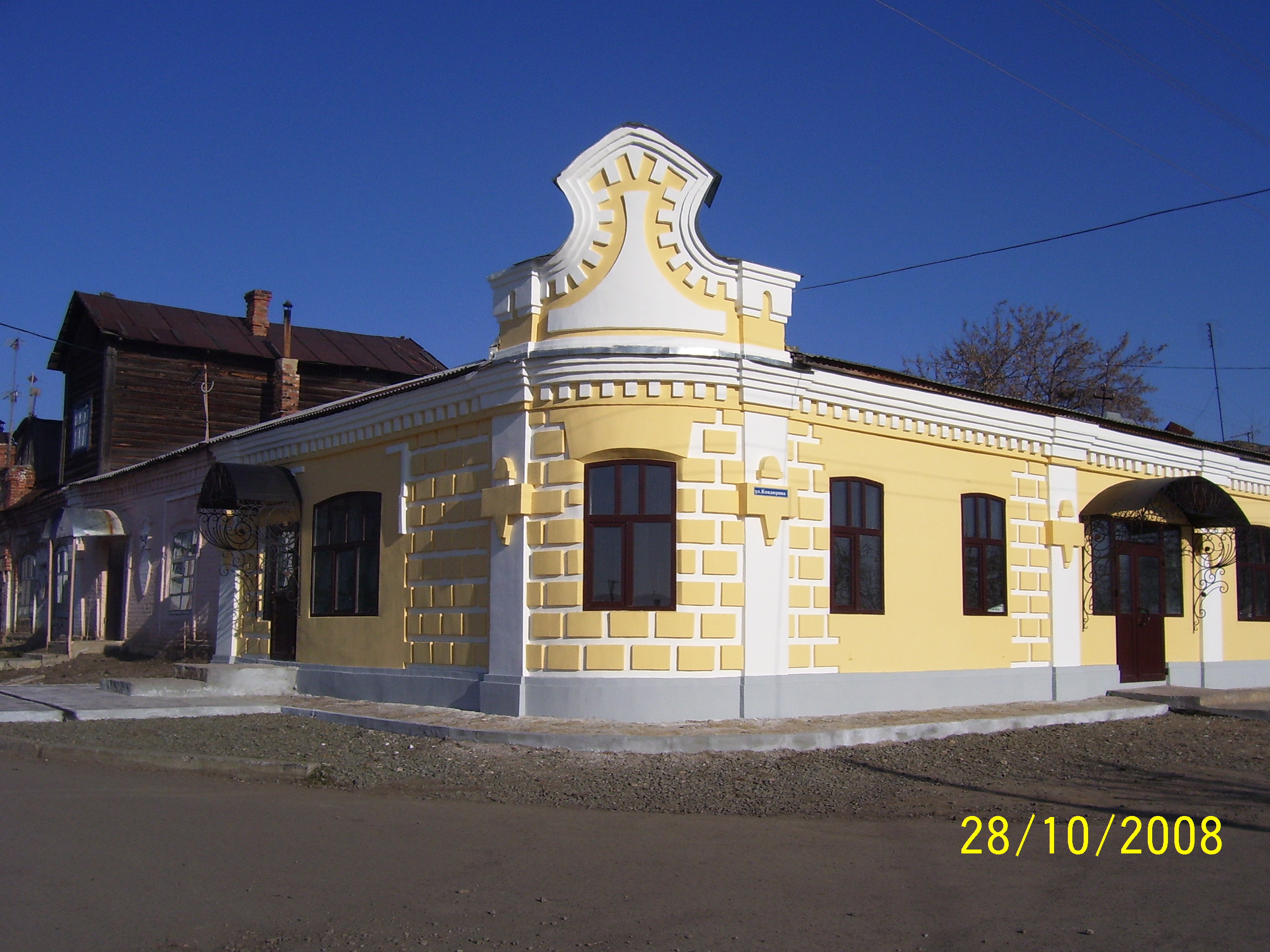   Общество с ограниченной ответственностью                                «Строительно-монтажное управление-45»641870, РФ, Курганская область,                                                                                     ИНН 4502021717  ОКВЭД 45  г.Шадринск, ул.Октябрьская, 38                                                                                                  ОГРН 1094502000086Р/счет №40702810432180004210                                                                                      К/счет 30101810100000000650   в  Курганском ОСБ№8599 г.Курган,	                                                                                    Тел./факс (35253)  6-16-31    БИК банка  043735650                                                                                           электронная почта:smu-45@mail.ru 